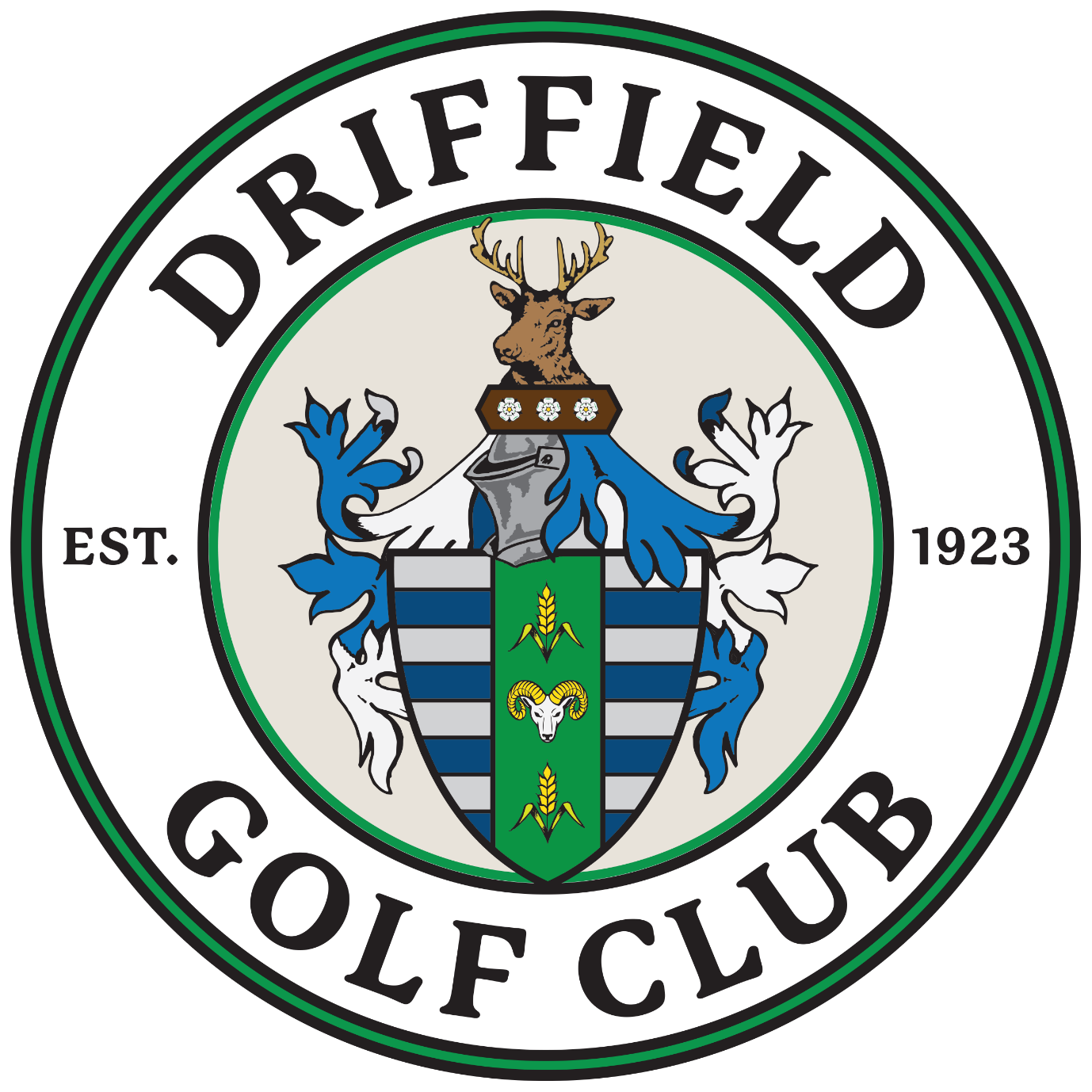 DRIFFIELD GOLF CLUBYorkshire’s Finest Parkland CourseMEMBERSHIP APPLICATION FORM(PLEASE USE BLOCK CAPITALS TO COMPLETE YOUR APPLICATION)I APPLY TO BECOME A MEMBER OF DRIFFIELD GOLF CLUB AND HEREBY CONSENT TO MY APPLICATION BEING                                          DISPLAYED IN THE CLUBHOUSE IN ACCORDANCE WITH THE RULES OF THE CLUBDress RequirementsMembers, Guests and Visitors are expected to dress, at all times, in an acceptable standard of clothing associated with the game of golf and in keeping with golf's traditional standards. Regrettably you will be refused access to the Course and / or Clubhouse if you are not suitably attired.By signing this application form you agree to Driffield Golf Club holding this information on its IT records system during the time that you are a member.  You are free to review this data at any time and amend it as required.  On leaving the club, your records will be retained for one year in dormant status and then deleted.For Golf Club Use Only	Application Received............................	Deposit Paid................................	Membership Date............................   SURNAMEFIRST NAMESADDRESSPOST CODEHOME TELEPHONEMOBILE PHONEEMAIL ADDRESSDATE OF BIRTHPREVIOUS CLUBS	(IF APPLICABLE)CURRENT HANDICAP	(IF APPLICABLE)CDH Number	(IF APPLICABLE)MEMBERSHIP CATEGORY  REQUIRED  (Please  Tick  Box)MEMBERSHIP CATEGORY  REQUIRED  (Please  Tick  Box)MEMBERSHIP CATEGORY  REQUIRED  (Please  Tick  Box)MEMBERSHIP CATEGORY  REQUIRED  (Please  Tick  Box)MEMBERSHIP CATEGORY  REQUIRED  (Please  Tick  Box)FULL PLAYINGFIVE DAY4 Day (CASC)*COUNTRYINTERMEDIATE 18‐21INTERMEDIATE 25-45JUNIORSOCIAL       £12.50 per personLOW USEPRACTICE GROUNDINTERMEDIATE 22‐24  ACADEMYMarketing OptionsClub Promotions  YES  /  NOThird Party YES  /  NOAPPLICANT’S SIGNATUREPRINT NAMESECRETARY’S SIGNATURE *PRINT NAMETREASURER’S SIGNATURE*PRINT NAME